   ANNUAL GENERAL MEETING – NOMINATION FORM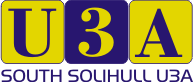 I, being a fully paid up member of South Solihull U3A, wish to nominate the person named below for the position given below. I have that person’s agreement to make this nomination.  The person has a seconder   ANNUAL GENERAL MEETING – NOMINATION FORMI, being a fully paid up member of South Solihull U3A, wish to nominate the person named below for the position given below. I have that person’s agreement to make this nomination.  The person has a seconderI amNAME of Nominated PersonPOSITIONSECONDERI amNAME of Nominated PersonPOSITIONSECONDER